Bon de commande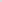 A renvoyer à info@abbet.beSouhaite commanderSouhaitez-vous une facture : 	oui   non Particularités : 								Signature Organisme ou personneAdresseCode postalLocalitéPersonne de contactTéléphoneCourrielSecteur d'activitésN O ONSSArticlesArticlesNombre d'exemplaires souhaitésLangue (FR ou NL) Prix UnitaireMontant totalBOBET ed. 2020 : imprimée (+ accès en ligne offert)  BOBET ed. 2020 : imprimée (+ accès en ligne offert)        65 €BOBET ed. 2020 : accès en ligne BOBET ed. 2020 : accès en ligne       30 €Guide bien-être, ed. 2019  : imprimée (+ accès en ligne offert)  Guide bien-être, ed. 2019  : imprimée (+ accès en ligne offert)  40 € Guide bien-être, ed. 2019 : accès en ligneGuide bien-être, ed. 2019 : accès en ligne15 €Jeu de loiJeu de loi30 € Brochure incendieBrochure incendie3,5 € Brochure nettoyageBrochure nettoyage3,5 € TOTAL à verser sur le compte de l'ABBET asbl BE42 0688 9318 8454 avec la communication « commande outils bien-être + nom de l'organisme ou personneTOTAL à verser sur le compte de l'ABBET asbl BE42 0688 9318 8454 avec la communication « commande outils bien-être + nom de l'organisme ou personneTOTAL à verser sur le compte de l'ABBET asbl BE42 0688 9318 8454 avec la communication « commande outils bien-être + nom de l'organisme ou personneTOTAL à verser sur le compte de l'ABBET asbl BE42 0688 9318 8454 avec la communication « commande outils bien-être + nom de l'organisme ou personneTOTAL à verser sur le compte de l'ABBET asbl BE42 0688 9318 8454 avec la communication « commande outils bien-être + nom de l'organisme ou personne